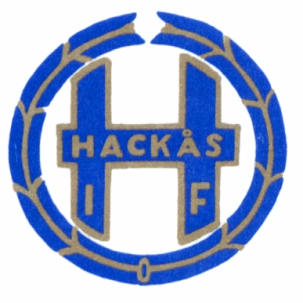 Verksamhetsberättelse Hackås IF för verksamhetsåret 2023Föreningen och styrelsenFöreningen har haft ca 220 medlemmar under 2023.Hackås styrelse har haft följande sammansättning;Linda Sjöstedt, styrelseledamot, ordf.Maria Östlund, styrelseledamot, sekreterareKuda Mangwende, styrelseledamotTorgny Eriksson, styrelseledamotLisen Mårtensson Olsson, styrelseledamot, kassörJoakim Eklund, styrelseledamotRickard Erlandsson, styrelseledamotStyrelsen har haft 10 styrelsemöten under verksamhetsåret, utöver dessa även några extra insatta styrelsemöten. Styrelsen har också varit engagerade i ett antal arbetsdagar och aktiviteter under året.Valberedningen har utgjorts av Ulrika Dalkars och Eva Forsberg Falk. Revisor har varit Sven-Åke Engmar och Knut Östman har varit revisorssuppleant.Ekonomi/bidragBudgeten sattes till 197 000 kr, resultat 0 kr. Utfallet intäkter 277 818,96 kr, kostnader 257 857,18 kr, vilket gav en vinst på 20 060,28 krMånga av föreningens satsningar och investeringar görs med hjälp av olika bidrag från Bergs kommun, Länsstyrelsen, RFSISU mm. De bidrag som föreningen har sökt under året har bland annat varit LOK-stöd, drift och underhållsbidrag, samt bidrag från Länsförsäkringar. Det möjliggör att föreningen kan göra inköp, rusta upp och underhålla gymmet på Fästedal, grusplanen med cykelbana och ramp, grillkåtan vid elljusspåret, underhåll av elljusspåret samt olika aktiviteter för barn och unga. Föreningen kan också vara med att bidra till gemensamma satsningar tillsammans med andra föreningar. Discgolfbanan, som stod spelklar under 2022, förbättrades under året. Arbete har utförts genom att röja och ta bort träd för bättre sikt efter banan. Spårpatrullen har underhållit elljusspåret under vintern för att hålla skidspåren åkbara och fina. Många, både vuxna och barn, har valt att flitigt nyttja spåren. Även om föreningen inte hade i gång längdskidträning för barn så har många ändå haft möjlighet att åka och öva sig på längdskidor i de fina spåren. Föreningen hade även under sommaren 2023 hjälp av tre ferieungdomar, som hjälpte till ett antal dagar under första delen av sommaren. Flera föreningar runt om i Hackås delade på ansvaret och Hackås IF fick bland annat utfört fönsterputsning på Fästedal, målat med olja i ”kiosken” vid fotbollsplanen och på broarna in till Fästedal. Röjning av sly och gräs längs discgolfbanan, samt städning av stora salen på Fästedal. En rad olika aktiviteter har anordnats under året; Tisdagsgympa med Maud Pettersson, Tabata med Christina Åkerblom och pingiskvällar för barn upp till åk 9 med ledning av Oskar Sergel. Under hösten kom även innebandy och pingis i gång för vuxna, med Alexandra Dahlström som initiativtagare. Fotbollsverksamheten hölls också i gång under sommaren. Ledare var Albin Öberg. Fotbollsplanen hölls fin och välklippt av några entusiastiska herrar. Joakim Eklund och Moa Blomkvist har anordnat funktionell träning på tisdagar.Basketkorgen kom upp i år igen på parkeringen framför föreningshuset, en möjlighet till spontanidrott för den som har vägen förbi eller familjekamp för de tävlingsinriktade. Antalet gymmedlemmar har fortsatt ökat. Föreningen valde att hålla kvar vid bokningssystemet, där medlemmarna går in och bokar sig innan träning. Med detta har vi skapat psykologisk trygghet för en grupp gym-medlemmar som önskat träna efter egen förmåga och med vishet att det inte är fullt i lokalen. Några nya maskiner tillkom i gymmet för att passa alla åldrar och olika träningsförmåga. Tex finns numera en vibbplatta som kan användas som träningsform för de som behöver rehabilitering efter skador eller som smärtlindring. Julmarknaden gick av stapeln första advent, som traditionen bjuder. Tyvärr krockade marknaden med julmarknad arrangerad i Oviken så det var en aning tunnsått bland utställarna. Nisse-loppet anordnades i elljusspåret, där alla deltagande barn fick pris. Nytt för i år är att föreningen var med och arrangerade två pubkvällar/tillställningar på Föreningshuset, sista april och 1 juli. Sedan provade föreningen också att ha en bastukväll på Fästedal i slutet på året. 16 december, mitt i julstöket dök ett antal personer upp och deltog på aktiviteten.